§4451.  Training and certification for code enforcement officers1.  Certification required; exceptions.  A municipality may not employ any individual to perform the duties of a code enforcement officer who is not certified by the former State Planning Office, the Department of Economic and Community Development, Office of Community Development or the Department of Public Safety, Office of the State Fire Marshal, except that:A.  An individual other than an individual appointed as a plumbing inspector has 12 months after beginning employment to be trained and certified as provided in this section;  [PL 1997, c. 296, §5 (AMD).]B.  Whether or not any extension is available under paragraph A, the Department of Public Safety, Office of the State Fire Marshal may waive this requirement for up to one year if the certification requirements cannot be met without imposing a hardship on the municipality employing the individual;  [PL 2019, c. 517, §5 (AMD).]C.  An individual may be temporarily authorized in writing by the Department of Health and Human Services, Division of Health Engineering to be employed as a plumbing inspector for a period not to exceed 12 months; and  [PL 2009, c. 213, Pt. M, §5 (AMD).]D.  An individual whose certification has expired or is about to expire may be temporarily authorized in writing by the Department of Public Safety, Office of the State Fire Marshal to extend that individual's certification for a period not to exceed 12 months in cases where the necessary training or examination is suspended under subsection 3‑B, paragraph E.  [PL 2019, c. 517, §5 (AMD).][PL 2019, c. 517, §5 (AMD).]2.  Penalty.  Any municipality that violates this section commits a civil violation for which a fine of not more than $100 may be adjudged.  Each day in violation constitutes a separate offense.[PL 2019, c. 517, §5 (AMD).]2-A.  Code enforcement officer; definition and duties.  As used in this subchapter, "code enforcement officer" means a person certified under this section and employed by a municipality to enforce all applicable laws and ordinances in the following areas:A.  Shoreland zoning under Title 38, chapter 3, subchapter 1, article 2‑B;  [PL 2011, c. 655, Pt. FF, §8 (AMD); PL 2011, c. 655, Pt. FF, §16 (AFF).]B.  Comprehensive planning and land use under Part 2, Subpart 6‑A;  [PL 2011, c. 655, Pt. FF, §8 (AMD); PL 2011, c. 655, Pt. FF, §16 (AFF).]C.  Internal plumbing under chapter 185, subchapter 3;  [PL 2011, c. 655, Pt. FF, §8 (AMD); PL 2011, c. 655, Pt. FF, §16 (AFF).]D.  Subsurface wastewater disposal under chapter 185, subchapter 3; and  [PL 2011, c. 655, Pt. FF, §8 (AMD); PL 2011, c. 655, Pt. FF, §16 (AFF).]E.  Building standards under chapter 141; chapter 185, subchapter 1; Title 5, sections 4582‑B, 4582‑C and 4594‑F; Title 10, chapter 1103; and Title 25, chapter 313.  [PL 2019, c. 517, §5 (AMD).][PL 2019, c. 517, §5 (AMD).]3.  Training and certification of code enforcement officers.  In cooperation with code enforcement officer professional associations, the Maine Community College System, the Department of Environmental Protection and the Department of Health and Human Services, except as otherwise provided in paragraph H, the Department of Public Safety, Office of the State Fire Marshal shall establish a continuing education program for individuals engaged in code enforcement.  This program must provide training in the technical and legal aspects of code enforcement necessary for certification.  The training program must include training to provide familiarity with the laws and ordinances related to the structure and practice of the municipal code enforcement office, municipal planning board and appeals board procedures, application review and permitting procedures, inspection procedures and enforcement techniques.A.    [PL 1991, c. 163 (RP).]B.    [PL 1991, c. 163 (RP).]C.    [PL 1991, c. 163 (RP).]D.    [PL 1991, c. 163 (RP).]E.    [PL 1991, c. 163 (RP).]F.    [PL 1991, c. 163 (RP).]G.    [PL 1991, c. 163 (RP).]H.  If funding is not available to support the training and certification program authorized under this subsection, the Department of Public Safety, Office of the State Fire Marshal shall discontinue training and certification activities related to laws and ordinances referenced in subsection 2‑A, paragraphs A and B and shall adopt by routine technical rules under Title 5, chapter 375, subchapter 2‑A a program to register code enforcement officers that meet training and education qualifications.  The Department of Public Safety, Office of the State Fire Marshal shall publish the list of persons registered for code enforcement who have submitted evidence of required qualifications.  Persons registered under this paragraph must meet the requirements for training and certification under this subchapter.  The Department of Public Safety, Office of the State Fire Marshal shall consult with the Department of Health and Human Services for the purposes of carrying out training and certification activities related to laws and ordinances referenced in subsection 2‑A, paragraphs C and D.  Within one month of discontinuation of training and certification under this paragraph, the Department of Public Safety, Office of the State Fire Marshal shall report to the joint standing committee of the Legislature having jurisdiction over appropriations and financial affairs and the joint standing committee of the Legislature having jurisdiction over state and local government matters a recommendation for funding the training and certification program or for further changes in program requirements.  [PL 2019, c. 517, §5 (AMD).][PL 2019, c. 517, §5 (AMD).]3-A.  Training and certification of inspectors in the Maine Uniform Building and Energy Code.  In accordance with the training and certification requirements developed pursuant to Title 10, section 9723, the Department of Public Safety, Office of the State Fire Marshal shall provide the training necessary to certify municipal building officials, local code enforcement officers and 3rd-party inspectors.[PL 2019, c. 517, §5 (AMD).]3-B.  Maine Code Enforcement Training and Certification Fund.  The Maine Code Enforcement Training and Certification Fund, referred to in this section as "the fund," is established as a nonlapsing fund to support training and certification programs administered by the Department of Public Safety, Office of the State Fire Marshal for code enforcement officers, local plumbing inspectors, municipal building officials and 3rd-party inspectors in accordance with this subchapter.A.  On July 1st of each year, the funds identified in section 4215, subsection 4 for training and certifying local plumbing inspectors must be transferred to the fund.  [PL 2019, c. 517, §5 (AMD).]B.  On July 1st of each year, the funds identified in Title 25, section 2374 for training and certifying municipal building officials, local code enforcement officers and 3rd-party inspectors must be transferred to the fund.  [PL 2019, c. 517, §5 (AMD).]C.  The Department of Public Safety, Office of the State Fire Marshal shall place in the fund any money it receives from grants to support the requirements of this subchapter.  [PL 2019, c. 517, §5 (AMD).]D.  Funds related to code enforcement training and certification may be expended only in accordance with allocations approved by the Legislature and solely for the administration of this subchapter.  Any balance remaining in the fund at the end of any fiscal year may not lapse but must be carried forward to the next fiscal year.  [PL 2009, c. 213, Pt. M, §7 (NEW).]E.  If the fund does not contain sufficient money to support the costs of the training and certification provided for in this subchapter, the Department of Public Safety, Office of the State Fire Marshal may suspend all or reduce the level of training and certification activities.  [PL 2019, c. 517, §5 (AMD).][PL 2019, c. 517, §5 (AMD).]4.  Examination.  The Department of Public Safety, Office of the State Fire Marshal shall conduct at least one examination each year to examine candidates for certification at a time and place designated by it.  The Department of Public Safety, Office of the State Fire Marshal may conduct additional examinations to carry out the purposes of this subchapter.[PL 2019, c. 517, §5 (AMD).]5.  Certification standards.  The Department of Public Safety, Office of the State Fire Marshal shall adopt routine technical rules under Title 5, chapter 375, subchapter 2‑A to establish the qualifications, conditions and licensing standards and procedures for the certification and recertification of individuals as code enforcement officers.  A code enforcement officer need only be certified in the areas of actual job responsibilities.  The rules established under this subsection must identify standards for each of the areas of training under subsection 2‑A, in addition to general standards that apply to all code enforcement officers.[PL 2019, c. 517, §5 (AMD).]6.  Certification; terms; revocation.  The Department of Public Safety, Office of the State Fire Marshal shall certify individuals as to their competency to successfully enforce ordinances and other land use regulations and permits granted under those ordinances and regulations and shall issue certificates attesting to the competency of those individuals to act as code enforcement officers.  Certificates issued by the former State Planning Office, the Department of Economic and Community Development, Office of Community Development or the Department of Public Safety, Office of the State Fire Marshal are valid for 6 years unless revoked by the District Court.  An examination is not required for recertification of code enforcement officers.  The Department Public Safety, Office of the State Fire Marshal shall recertify a code enforcement officer if the code enforcement officer successfully completes at least 12 hours of approved training in each area of job responsibility during the 6-year certification period.A.  The District Court may revoke the certificate of a code enforcement officer, in accordance with Title 4, chapter 5, when it finds that:(1)  The code enforcement officer has practiced fraud or deception;(2)  Reasonable care, judgment or the application of a duly trained and knowledgeable code enforcement officer's ability was not used in the performance of the duties of the office; or(3)  The code enforcement officer is incompetent or unable to perform properly the duties of the office.  [PL 1999, c. 547, Pt. B, §50 (AMD); PL 1999, c. 547, Pt. B, §80 (AFF).]B.  Code enforcement officers whose certificates are invalidated under this subsection may be issued new certificates provided that they are newly certified as provided in this section.  [PL 1989, c. 104, Pt. A, §45 (NEW); PL 1989, c. 104, Pt. C, §10 (NEW).][PL 2019, c. 517, §5 (AMD).]7.  Other professions unaffected.  This subchapter may not be construed to affect or prevent the practice of any other profession.[PL 1991, c. 163 (AMD).]SECTION HISTORYPL 1989, c. 104, §§A45,C10 (NEW). PL 1989, c. 878, §A87 (AMD). PL 1991, c. 163 (AMD). PL 1997, c. 296, §§5-7 (AMD). PL 1999, c. 547, §§B50,78 (AMD). PL 1999, c. 547, §B80 (AFF). PL 2003, c. 20, §OO2 (AMD). PL 2003, c. 20, §OO4 (AFF). PL 2003, c. 689, §B6 (REV). PL 2007, c. 699, §§15-17 (AMD). PL 2009, c. 213, Pt. M, §§5-9 (AMD). PL 2009, c. 261, Pt. A, §14 (AMD). PL 2011, c. 613, §27 (AMD). PL 2011, c. 613, §29 (AFF). PL 2011, c. 655, Pt. FF, §8 (AMD). PL 2011, c. 655, Pt. FF, §16 (AFF). PL 2019, c. 40, §1 (AMD). PL 2019, c. 517, §5 (AMD). The State of Maine claims a copyright in its codified statutes. If you intend to republish this material, we require that you include the following disclaimer in your publication:All copyrights and other rights to statutory text are reserved by the State of Maine. The text included in this publication reflects changes made through the First Regular and First Special Session of the 131st Maine Legislature and is current through November 1. 2023
                    . The text is subject to change without notice. It is a version that has not been officially certified by the Secretary of State. Refer to the Maine Revised Statutes Annotated and supplements for certified text.
                The Office of the Revisor of Statutes also requests that you send us one copy of any statutory publication you may produce. Our goal is not to restrict publishing activity, but to keep track of who is publishing what, to identify any needless duplication and to preserve the State's copyright rights.PLEASE NOTE: The Revisor's Office cannot perform research for or provide legal advice or interpretation of Maine law to the public. If you need legal assistance, please contact a qualified attorney.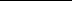 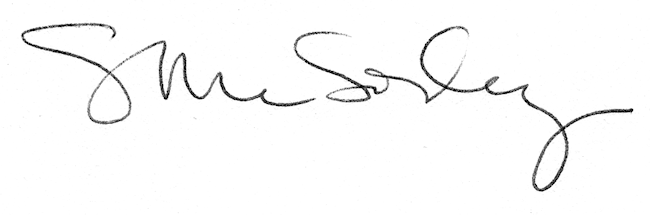 